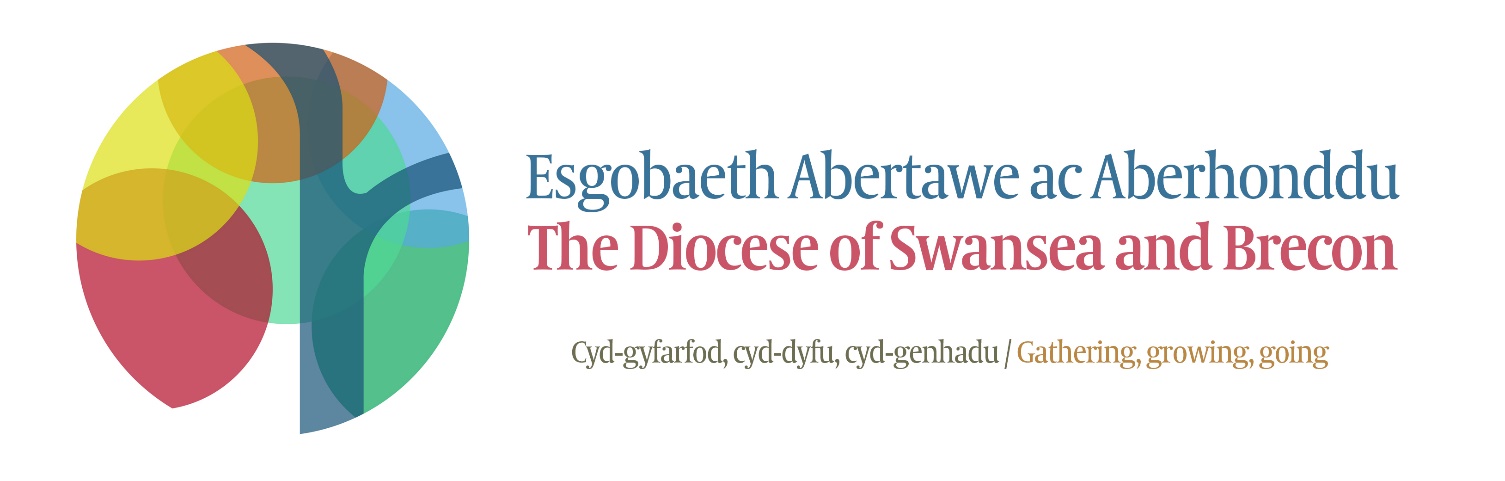 Swansea & Brecon Diocesan Board of FinanceVACANCY APPLICATION FORMAll applicants are required to complete this designated application form.You must ensure that you complete all sections of the form and not leave any gaps.If you would like to provide further information that is relevant to your application, please use additional sheets of paper.Electronic submissions are preferred, alternatively please complete in black ink.Completed applications to be returned to: diocese.swanbrec@churchinwales.org.uk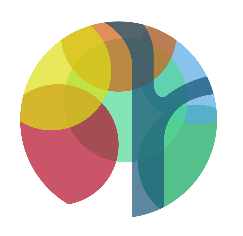 PERSONAL DETAILSEDUCATIONSuccessful applicants will be required to verify their qualifications on appointment.TRAININGPlease list below relevant job related training that you have undertaken, including short courses.Please give details of membership of any technical or professional bodies that are relevant to your work.RECENT EMPLOYMENT HISTORYPlease provide details of your most recent employment; this may be paid or unpaid.Please provide a brief description of the role and your main duties:PREVIOUS EMPLOYMENT HISTORY (In reverse chronological order)Please include any unpaid or voluntary work which you may have undertaken and an explanation of any gaps in your employment history.  Any dismissal or redundancy must be clearly stated.  Please continue on an additional sheet if necessary.SUPPORTING INFORMATIONPlease state why you have applied for this post and why you feel you are a strong candidate:Please demonstrate by providing examples of how your skills, knowledge and previous experience are relevant to this post and how they meet the criteria listed on the person specification.You may also wish to outline personal achievements, whether in paid employment or elsewhere, to demonstrate your personal qualities or interests.Please continue on an additional sheet if necessary.TRAVELREFERENCESThe Swansea and Brecon Diocesan Board of Finance will take up references for the successful applicant.  Please provide the name and address of two referees from whom we may seek information regarding your suitability for employment.  One of these must be your current or most recent employer.If you do not have two previous employers then you may provide a personal reference, but these may not be from family or close friends.CRIMINAL OFFENCEPlease provide details of any “unspent” criminal convictions, in accordance with the Rehabilitation of Offenders Act 1974.  If none please state “none”.CANIDATES RELATED TO MEMBERS OR EMPLOYEESAre you related to an Elected Member or Employee of The Swansea and Brecon Diocesan Board of Finance?DISABILITYThe Disability Distrimination Act 1995 defines a “disabled person” as a person with “a physical or mental impairment which has a substantial and long-term adverse effect on his (or her) ability to carry out normal day-to-day activities”.Please provide information of any disability including what, if any, adjustments will be necessary to assist you in applying for this position?DECLARATIONI confirm that the information supplied by me, in application for this position, is a true, accurate and factual representation.  I understand that if any statements are found to be untrue, inaccurate, or misleading in any way, any offer of employment will be withdrawn, or my employment terminated.If the information supplied has been provided electronically, I confirm that I have personally submitted this application.I am aware the details provided will be held in confidence by The Swansea and Brecon Diocesan Board of Finance to enable them to assess the application and to help monitor their recruitment and selection process in compliance with current Data Protection legislation.Completed applications to be returned to:  diocese.swanbrec@churchinwales.org.uk   orThe Swansea & Brecon Diocesan Board of Finance,
Cathedral Close, Brecon, Powys, LD3 9DPEQUAL OPPORTUNITIES MONITORING FORMWe are committed to ensuring that all job applicants and members of staff are treated equally, without discrimination because of gender, sexual orientation, marital or civil partner status, gender reassignment, race, colour, nationality, ethnic or national origin, religion or belief, disability or age. This form is intended to help us maintain equal opportunities best practice and identify barriers to workforce equality and diversity.[Please complete this form and return it with your application. The form will be separated from your application on receipt. The information on this form will be used for monitoring purposes only and will play no part in the recruitment process.]All questions are optional. You are not obliged to answer any of these questions but the more information you supply, the more effective our monitoring will be. All information supplied will be treated in the strictest confidence. It will not be placed on your personnel file.  Thank you for your assistance.About the vacancyPlease state which job you have applied for and the closing date given for applications.Where did you hear about this job (please tick)?GenderWhat is your gender (please tick)?(If you are undergoing gender reassignment, please use the gender identity you intend to acquire.)Gender identityDo you identify as transgender/transsexual?Ethnic groupHow would you describe your nationality and/or ethnicity (please tick)?AgeWhat is your age (please tick)?Sexual orientationHow would you describe your sexual orientation (please tick)?If you are lesbian, gay or bisexual, are you open about your sexual orientation?Religion or beliefPlease describe your religion or other strongly-held belief.DisabilityThe Equality Act 2010 defines a disability as a "physical or mental impairment which has a substantial and long-term adverse effect on a person's ability to carry out normal day-to-day activities".  An effect is long-term if it has lasted, or is likely to last, more than 12 months.Do you consider that you have a disability under the Equality Act (please tick)?Completed applications to be returned to:  diocese.swanbrec@churchinwales.org.uk   orThe Swansea & Brecon Diocesan Board of Finance,
Cathedral Close, Brecon, Powys, LD3 9DPDiocese of Swansea and BreconEsgobaeth Abertawe ac AberhondduPosition applied for:Title:First Name:Initials:Surname:Address:(incl. Post Code)Telephone Number (Home):Telephone Number (Mobile):Telephone Number (Work): Email address:How did you find out about the vacancy?Name of Secondary School/College/UniversityFull or Part TimeDate FromDate ToQualification AttainedGradeCourse TitleDateOrganisation / Qualification
(as appropriate)Name of Employer:Address:(incl. Post Code)Telephone Number:Job Title:Salary:Contracted Hours:Start date with employer:Start date in this
role:Reason for leaving:Leaving date/Period of notice required:EmployerJob Title and Main DutiesDates of EmploymentContracted HoursReason for LeavingDo you have a current driving licence?Do you have access to, and use of, a vehicle?Contact Name:Job Title:Organisation Name:Address:(inc. Post Code)Telephone number:Email:How do you know this person?May we approach for reference immediately?Contact Name:Job Title:Organisation Name:Address:(inc. Post Code)Telephone number:Email:How do you know this person?May we approach for reference immediately?          If Yes, please provide details:Name:Position:Relationship:Signed:Date:Job applied for:Closing date for applications:NewspaperFriendOur WebsiteJob CentreRecruitment Website
(please specify)Other (please specify)
MaleFemalePrefer not to sayYesNoPrefer not to sayAWhite:BMixed race:CAsian or Asian British:British - English, Scottish or WelshWhite and Black CaribbeanIndianIrishWhite and Black AfricanPakistaniOther White backgroundWhite and AsianBangladeshiOther Mixed backgroundOther Asian backgroundDBlack or Black British:EChinese and other groups:CaribbeanChinesePrefer not to sayAfricanOther ethnic groupOther Black background16 – 1718 – 2122 – 3031– 4041– 5051 – 6061 – 6566 – 7071+Prefer not to sayHeterosexual/ straightBisexualPrefer not to sayGay manGay woman/ lesbianYesPartiallyNoAt homeWith colleaguesWith your managerAt work generallyI would describe my religion or belief as:I have no particular religion or beliefPrefer not to sayYesYesNo Used to have a disability but have now recoveredUsed to have a disability but have now recoveredDon't knowPrefer not to say